2.1 continued…Displays- Displays are created in each classroom to promote the status of history. These are often interactive displays that the children feel are purposeful.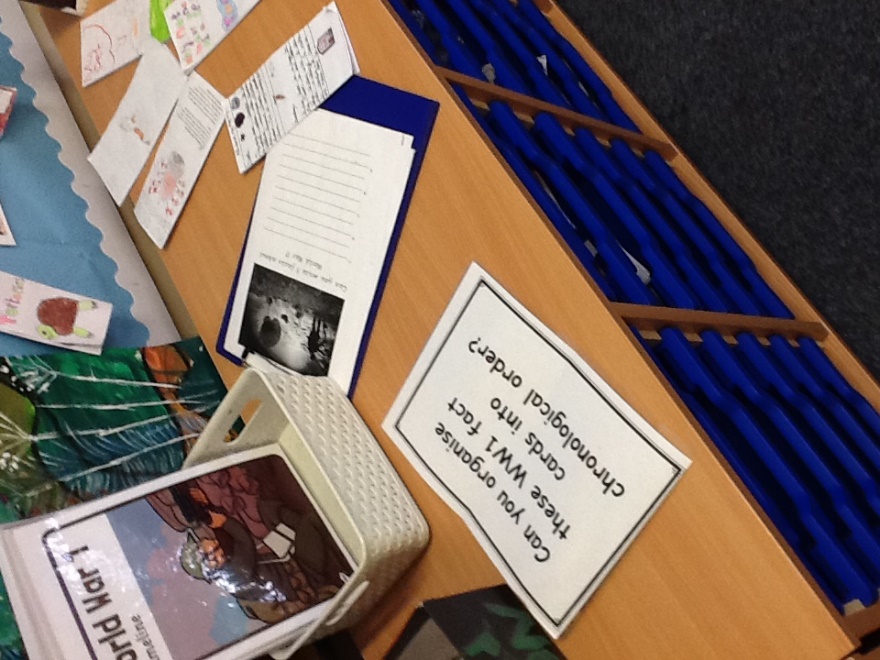 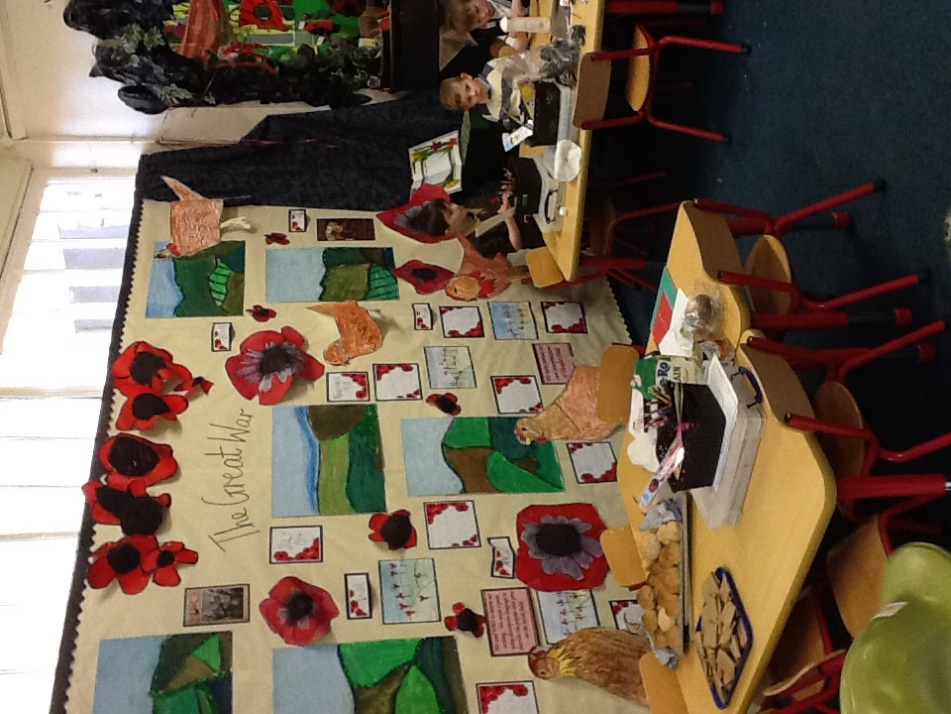 The children are involved in creating each display, giving them ownership over the topic they are learning about.Year 2 created a working display that changed as their knowledge of the time increased.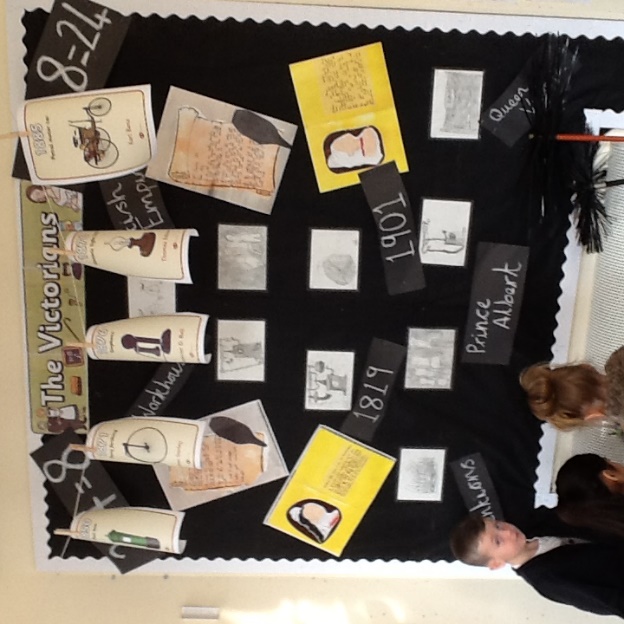 Assemblies:Throughout the year, there are regular history assemblies. These are often linked to theme days, visitors coming into the school or special times for example, Remembrance Day.For the centenary of the First World War, Every year group spent time learning about the First World War. We all came together to participate in a whole school theme day. In which every child and member of staff dressed up and took part in different activities. They were visited by a member of a historical organisation who talked about the uniform soldiers would wear and other historical information. Year 4,5 and 6 then completed workshops based on this.
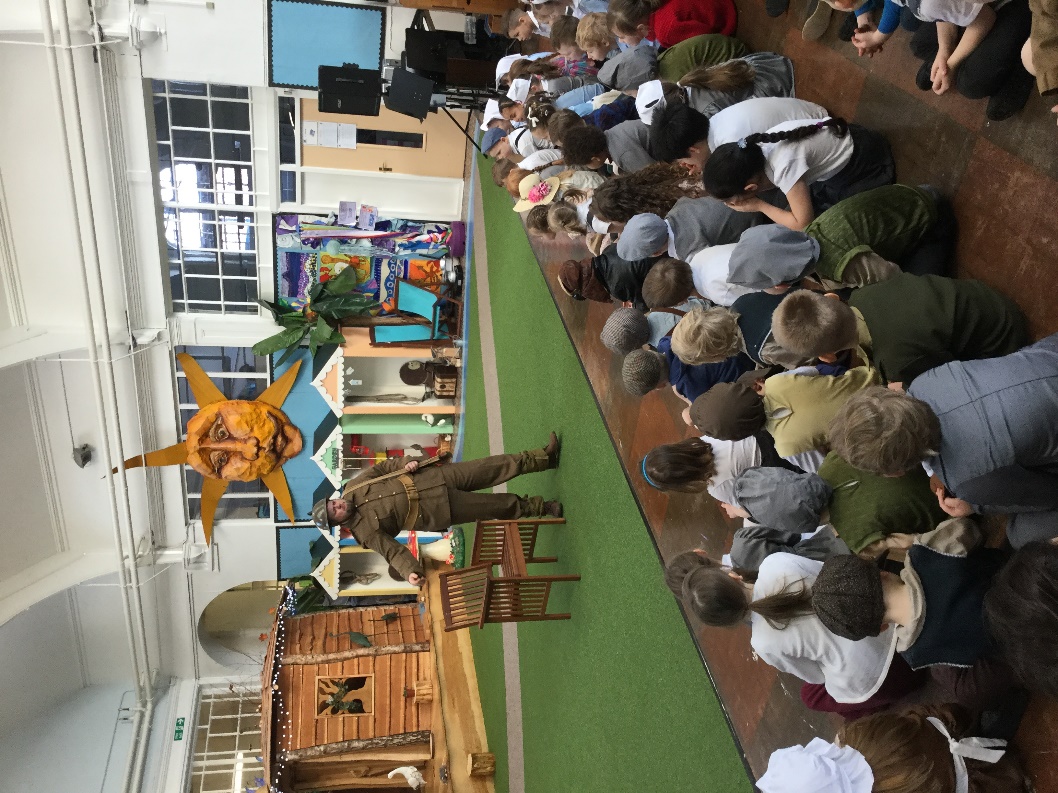 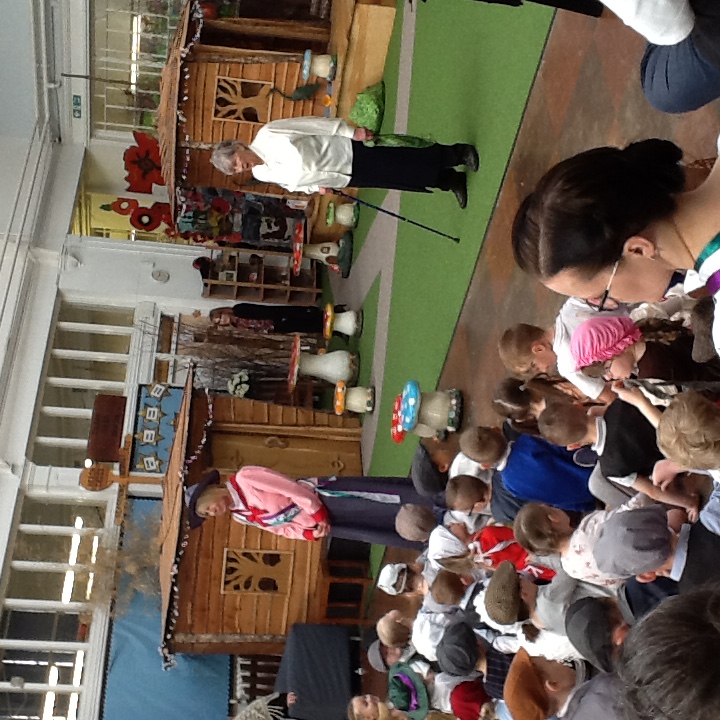 Visitors regularly attend to share their knowledge in whole school assemblies.Please see the monitoring overview.2.2 continued…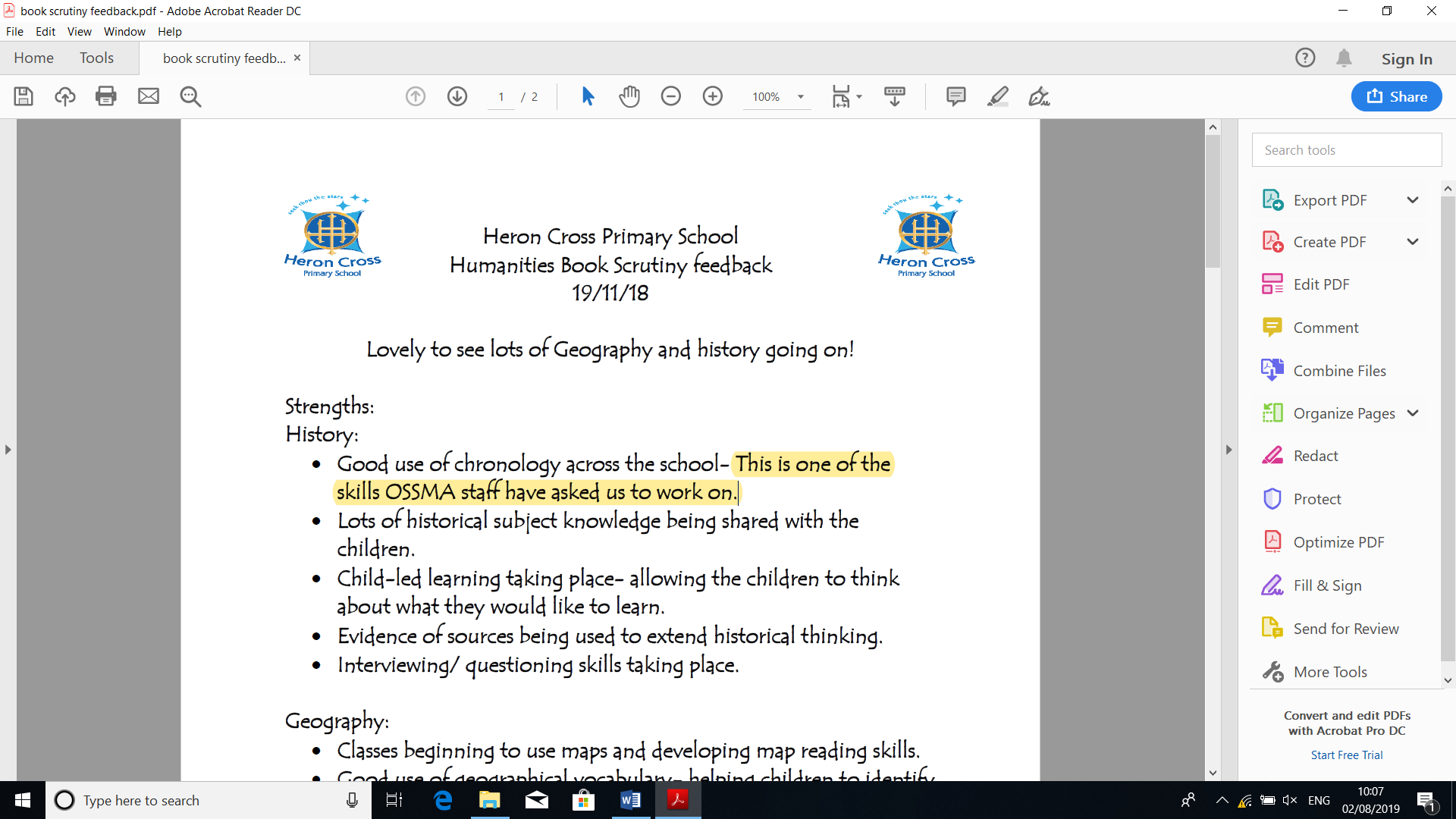 Information was fed back from the subjects lead to OSSMA high school, she then completed a book scrutiny and fed back to the staff the positive changes that had been made.After completing staff questionnaires of teacher’s confidence to teach history. The history lead identified a need for support regarding teaching of history skills. With the support of SLT, she was able to organise training led by Aaron Wilkes that shared activity ideas and best practise. Please find below a screen shot of the email informing members of staff about the training.2.4 continued…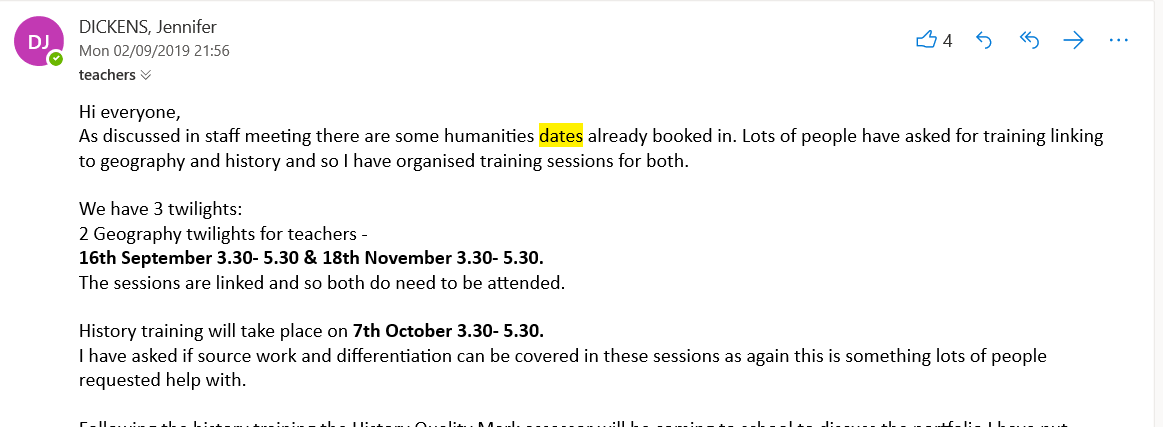 